26 January 2023Dear Parents and CarersSTRIKE ACTIONYou may be aware from media coverage that the NEU (National Teaching Union) have declared strike action which will take place on the four separate dates listed below. The strike is happening because of a national dispute between the unions and the government, and not because of any issues relating to The Featherstone Academy.• Wednesday 1 February 2023:  All schools in England and Wales • Tuesday 28 February 2023:  Schools in North and North-West England, Yorkshire and Humber • Wednesday 15 and Thursday 16 March 2023:  All schools in England and Wales We have a large number of members of staff in the NEU, so the school will be significantly affected by the proposed action. Consequently, we have taken the decision to close the school on Wednesday 1 February in the first instance as, at this point in time, the numbers involved would mean that we would struggle to ensure that the day would be purposeful or have required levels of supervision. Please note that this means that Year 7 Rise and Read will not take place on Wednesday 1 February. Further information regarding the other proposed strike days will follow as soon as possible.We will contact the families of any vulnerable pupils separately in order to make any arrangements that we consider necessary. We are currently making arrangements for FSM vouchers to be sent out to the families of those students that are eligible. Students will be provided with a list of educational websites which they are familiar with to work on at home. Please be assured that we are working closely with union representatives to keep up to date with the situation, and we will inform you if the situation changes further. We are sorry that you are having to make alternative arrangements for this date and appreciate your understanding during the period that this national strike action is taking place. Yours faithfully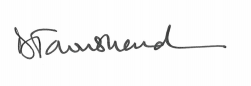 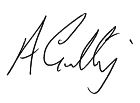 Diana Townshend				Andy Goulty		Principal					Chief Executive